«Об отчёте об  исполнении бюджета Кошки-Шемякинскогосельского поселения Буинского муниципального района за 2016 год»		 Совет Кошки-Шемякинского сельского поселения решил:Статья 1. Принять отчёта об исполнении бюджета Кошки-Шемякинского сельского поселения за  2016 год по доходам в сумме 2900,0 тыс. рублей, по расходам в  сумме 3537.9 тыс. рублей, с превышением доходов над расходами в сумме  -637тыс. рублей со следующими показателями:	- по источникам финансирования дефицита бюджета Кошки-Шемякинского сельского поселения за 2016 год согласно приложению 1 к настоящему решению;	- по доходам бюджета Кошки-Шемякинского сельского поселения за 2016 год согласно приложению 2 к настоящему решению;	- по распределению расходов бюджета Кошки-Шемякинского сельского поселения за 2016 год по разделам, подразделам, целевым статьям, видам расходов ведомственной структуры расходов бюджета Кошки-Шемякинского сельского поселения согласно приложению 3 к настоящему решению.     Статья 2. Настоящее решение вступает в силу со дня его официального опубликования.	Заместитель главы Кошки-Шемякинского     сельского поселения:	   	                                     Л.М. Карамзина Приложение 2                                                 					                           к решению Кошки-Шемякинского                                                                                                                             СП  от 31.05.2017года                                                                                                                                            № 29-21« Об отчете                                                                                                                              об исполнении бюджета                                                                                                                                                   Кошки-Шемякинского сельского                                                                                                                               поселения  за  2016 год»                                                                                                                                                                                                   Доходы бюджета Кошки-Шемякинского  сельского поселения Буинского муниципального района Республики Татарстан за 2016 год                                                                                                                (тыс. рублей.)Приложение 3                                                                                                                              к решению Кошки-Шемякинского                                                                                                           СП  от 31.05.2017 года                                                                                                                                           № 29-1 « Об                                                                                                                            отчете об исполнении бюджета                                                                                                                                                   Кошки-Шемякинского сельского                                                                                                                   поселения  за  2016 год»                                                                                                                     Ведомственная структура расходов бюджета Кошки-Шемякинского  сельского поселенияБуинского муниципального района Республики Татарстан за 2016 годЗаместитель главы Кошки-Шемякинского СП:                                    Л.М. КарамзинаРЕСПУБЛИКА ТАТАРСТАНБУИНСКИЙ  МУНИЦИПАЛЬНЫЙ  РАЙОНСОВЕТ КОШКИ-ШЕМЯКИНСКОГОСЕЛЬСКОГО ПОСЕЛЕНИЯ                                                                                                                                                                                                        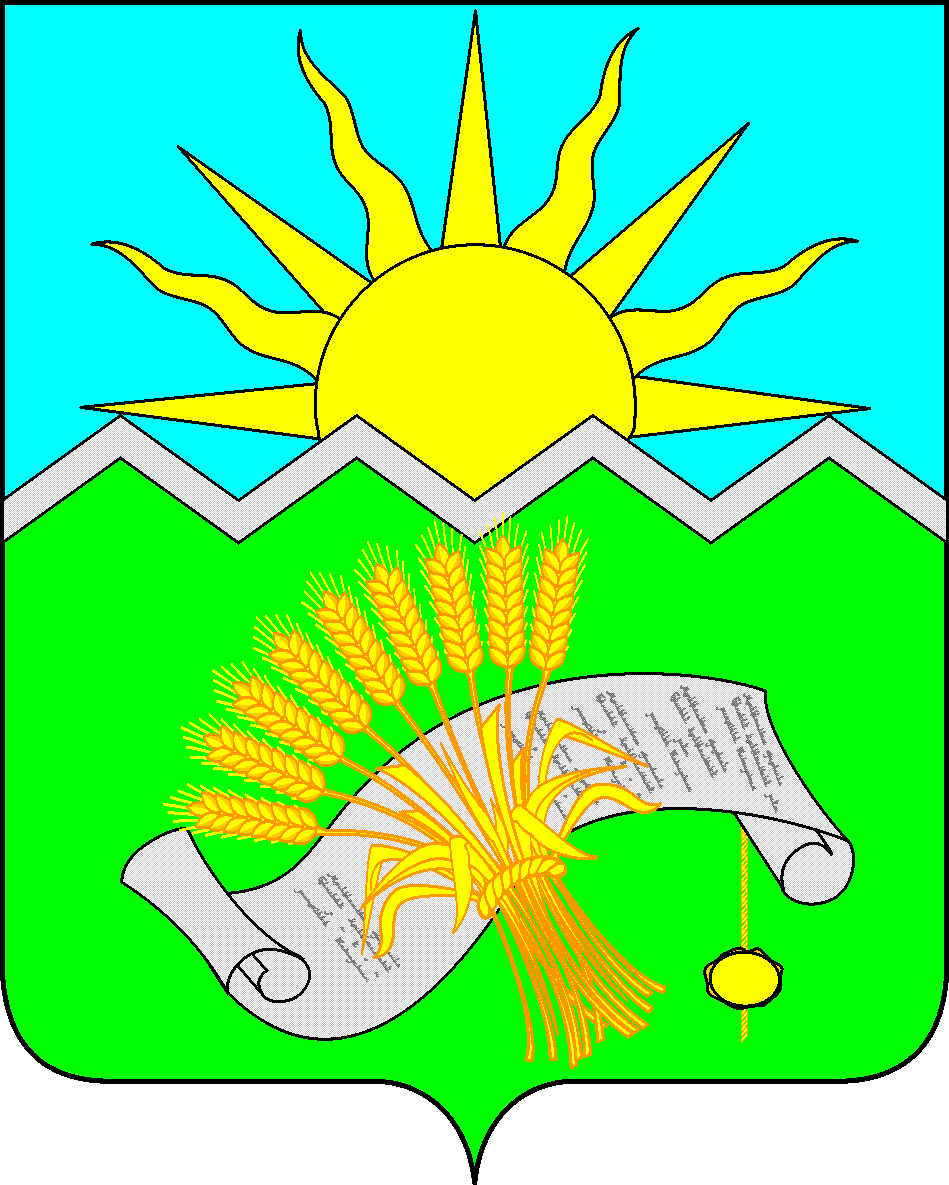 ТАТАРСТАН РЕСПУБЛИКАСЫБУА МУНИЦИПАЛЬ РАЙОНЫШӘМӘК АВЫЛ ЖИРЛЕГЕ СОВЕТЫРЕШЕНИЕ31 мая 2017г.                                                          РЕШЕНИЕ31 мая 2017г.                                                          КАРАР№ 29-1КАРАР№ 29-1Приложение 1Приложение 1                                                                                             к решению Кошки-Шемякинского СП                                                                                              к решению Кошки-Шемякинского СП                                                                                              к решению Кошки-Шемякинского СП                                                                                              к решению Кошки-Шемякинского СП                                                                                               от 31.05.2017 года № 29-1                                                                                                от 31.05.2017 года № 29-1                                                                                                от 31.05.2017 года № 29-1                                                                                                от 31.05.2017 года № 29-1                                                                                       "Об отчете  об исполнении бюджета                                                                                      "Об отчете  об исполнении бюджета                                                                                      "Об отчете  об исполнении бюджета                                                                                      "Об отчете  об исполнении бюджета                                                                              Кошки-Шемякинского сельского поселения за 2016 год                                                                                                 Кошки-Шемякинского сельского поселения за 2016 год                                                                                                 Кошки-Шемякинского сельского поселения за 2016 год                                                                                                 Кошки-Шемякинского сельского поселения за 2016 год                                                                                     ИСТОЧНИКИ                                                                 ИСТОЧНИКИ                                                                 ИСТОЧНИКИ                                                                 ИСТОЧНИКИ                финансирования дефицита бюджета Кошки-Шемякинского СП          Буинского муниципального района Республики Татарстан за 2016 год                финансирования дефицита бюджета Кошки-Шемякинского СП          Буинского муниципального района Республики Татарстан за 2016 год                финансирования дефицита бюджета Кошки-Шемякинского СП          Буинского муниципального района Республики Татарстан за 2016 год                финансирования дефицита бюджета Кошки-Шемякинского СП          Буинского муниципального района Республики Татарстан за 2016 год   тыс. руб.Наименование показателяКод показателяКод показателяКассовое исполнениеИсточники финансирования дефицита бюджетов000 90 00 00 00 00 0000 000000 90 00 00 00 00 0000 000-220,5Остатки средств бюджетов000 01 05 00 00 00 0000 000000 01 05 00 00 00 0000 000-220,5Увеличение  остатков средств бюджетов000 01 05 00 00 00 0000 500000 01 05 00 00 00 0000 500-2900Увеличение прочих остатков средств бюджетов000 01 05 02 01 00 0000 510000 01 05 02 01 00 0000 510-2900Увеличение прочих остатков денежных средств бюджетов000 01 05 02 01 00 0000 510000 01 05 02 01 00 0000 510-2900Увеличение прочих остатков денежных средств бюджетов поселений000 01 05 02 01 10 0000 510000 01 05 02 01 10 0000 510        -2900Уменьшение остатков средств бюджетов000 01 05 00 00 00 0000 000000 01 05 00 00 00 0000 0002679,5Уменьшение прочих остатков средств бюджетов000 01 05 02 01 00 0000 610000 01 05 02 01 00 0000 6102679,5Уменьшение прочих остатков денежных средств бюджетов000 01 05 02 01 00 0000 610000 01 05 02 01 00 0000 6102679,5Уменьшение прочих остатков денежных средств бюджетов поселений000 01 05 02 01 10 0000 610000 01 05 02 01 10 0000 610       2679,5НаименованиеКод доходаСуммаНАЛОГОВЫЕ И НЕНАЛОГОВЫЕ ДОХОДЫ1 00 00000 00 0000 000      444,6НАЛОГИ НА ПРИБЫЛЬ, ДОХОДЫ1 01 00000 00 0000 00066Налог на доходы физических лиц1 01 02000 01 0000 11066НАЛОГИ НА ИМУЩЕСТВО1 06 00000 00 0000 000244,1Налог на имущество физических лиц1 06 01000 00 0000 11038,4Налог на имущество физических лиц, взимаемый по ставкам, применяемым к объектам налогообложения, расположенным в границах сельских поселений1 06 01030 10 0000 11038,4Земельный налог1 06 06000 00 0000 110205,7Земельный налог с организаций, обладающих земельным участком, расположенным в границах сельских поселений 1 06 06033 10 1000 11035Земельный налог с физических лиц, обладающих земельным участком, расположенным в границах сельских поселений1 06 06043 10 0000 110170,7ГОСУДАРСТВЕННАЯ ПОШЛИНА                   1 08 00000 00 0000 00014,1Государственная пошлина за совершение нотариальных действий должностными лицами органов местного самоуправления, уполномоченными в соответствии с законодательными актами Российской Федерации на совершение нотариальных действий1 08 04020 01 0000 11014,1Прочие доходы от компенсации затрат бюджетов сельских поселений1 13 02995 10 0000 130ДЕНЕЖНЫЕ ВЗЫСКАНИЯ (ШТРАФЫ)1 16 00000 00 0000 000Прочие взыскания (штрафы),установленные законами субъектов Российской Федерации за несоблюдение муниципальных правовых актов, зачисляемые в бюджеты поселения1 16 51040 02 0000 140ПРОЧИЕ НЕНАЛОГОВЫЕ ДОХОДЫ1 17 00000 00 0000 000113,7Средства самообложения граждан, зачисляемые в бюджеты сельских поселений1 17 14030 10 0000 180113,7БЕЗВОЗМЕЗДНЫЕ ПОСТУПЛЕНИЯ2 00 00000 00 0000 0002455,4Безвозмездные поступления от других бюджетов бюджетной системы 2 02 00000 00 0000 0002455,4Дотации бюджетам  на выравнивание бюджетной обеспеченности2 02 01000 00 0000 1511450,2Дотации бюджетам сельских поселений на выравнивание бюджетной обеспеченности 2 02 15001 10 0000 1511107,1Дотации бюджетам сельских поселений на поддержку мер по обеспечению сбалансированности бюджетов2 02 01003 10 0000 151343,1Субвенции бюджетам сельских поселений на государственную регистрацию актов гражданского состояния2 02 03003 10 0000 15114Субвенции бюджетам сельских поселений на осуществление первичного воинского учета на территориях, где отсутствуют военные комиссариаты2 02 03015 00 0000 15173,5Иные межбюджетные трансферты2 02 04000 00 0000 151917,7Межбюджетные трансферты, передаваемые бюджетам поселений для компенсации дополнительных расходов, возникших в результате решений, принятых органами власти другого уровня2 02 04012 10 0000 151917,7ВСЕГО ДОХОДОВ2900НаименованиеКВСРРЗПРЦСРВРСумма (тыс.руб.)Исполнительный комитет Кошки-Шемякинского сельского поселения Буинского муниципального района4013537,8Общегосударственные вопросы4010 11239,8Функционирование высшего должностного лица субъекта Российской Федерации и  муниципального образования4010 10 2Глава муниципального образования4010 10 299000020300549,0Выполнение функций органами местного самоуправления4010 1 0 299000020300121549,0Функционирование высших органов исполнительной власти субъектов Российской Федерации, местных администраций4010 10 4448,2Центральный аппарат4010 10 499000020400448,2Фонд оплаты труда государственных (муниципальных) органов и взносы по обязательному социальному страхованию4010 10 499000020400121234,4Прочая закупка товаров, работ и услуг для обеспечения государственных (муниципальных) нужд4010 10 499000020400244208,2Уплата прочих налогов, сборов и иных платежей4010 10 4990000204008525,6Другие общегосударственные вопросы4010 11 3242,6Уплата налога на имущество организаций и земельный налог4010 11 3990002950085178,0Обеспечение деятельности подведомственных учреждений4010 11 39900029900135,9Фонд оплаты труда казенных учреждений и взносы по обязательному социальному страхованию4010 11 39900029900111135,9Прочая закупка товаров, работ и услуг для обеспечения государственных (муниципальных) нужд4010 11 3990002990024416,4Прочая закупка товаров, работ и услуг для обеспечения государственных401011399000970702444,3Государственная регистрация актов гражданского состояния4010 11 399000593008,0Прочая закупка товаров, работ и услуг для обеспечения государственных (муниципальных) нужд4010 11 399000593002448,0Национальная оборона4010 273,5Мобилизационная  и вневойсковая подготовка4010 20 3990005118073,5Фонд оплаты труда государственных (муниципальных) органов и взносы по обязательному социальному страхованию4010 20 3990005118012162,5Прочая закупка товаров, работ и услуг для обеспечения государственных (муниципальных) нужд4010 20 3   9900051180244           11,0Национальная экономика40104099900078020244          821,0Жилищно-коммунальное хозяйство4010 5          100,2Коммунальное хозяйство4010503    99078050          100,2Благоустройство4010503          100,2Уличное освещение4010 50 39900078010244          724,6Прочая закупка товаров, работ и услуг для обеспечения государственных (муниципальных) нужд4010 50 39900078050244278,1Уплата налогов и сборов401050399000780508520,1Культура, кинематография, СМИ4010 8           400,7Культура4010 80 1           400,7Дворцы и дома культуры, другие учреждения4010 80 10840144091400,7Фонд оплаты труда казенных учреждений и взносы по обязательному социальному страхованию4010 80 10840144091111130,7Прочая закупка товаров, работ и услуг для обеспечения государственных (муниципальных) нужд4010 80 10840144091244243,6Уплата налога на имущество организаций и земельный налог4010 80 10840144091851           24,4Уплата прочих налогов, сборов4010 80 108401440918522,0Всего расходов3537,9 